                     Hemşirelik Bölümü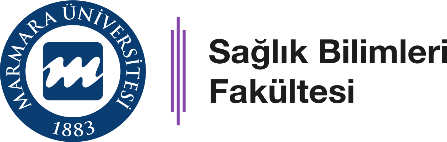 ÇOKTAN SEÇMELİ TEST SORUSU İNCELEME FORMUDoküman No: H02Doküman No: H02                     Hemşirelik BölümüÇOKTAN SEÇMELİ TEST SORUSU İNCELEME FORMUİlk Yayın Tarihi: 09.07.2021İlk Yayın Tarihi: 09.07.2021                     Hemşirelik BölümüÇOKTAN SEÇMELİ TEST SORUSU İNCELEME FORMURevizyon Tarihi:Revizyon Tarihi:                     Hemşirelik BölümüÇOKTAN SEÇMELİ TEST SORUSU İNCELEME FORMURevizyon No:Revizyon No:                     Hemşirelik BölümüÇOKTAN SEÇMELİ TEST SORUSU İNCELEME FORMUSayfa: 1Sayfa: 1Öğretim Üyesi:Dersin Adı: Tarih: İmza: Öğretim Üyesi:Dersin Adı: Tarih: İmza: Öğretim Üyesi:Dersin Adı: Tarih: İmza: Öğretim Üyesi:Dersin Adı: Tarih: İmza: Değerlendirme KriterleriDeğerlendirme KriterleriUygunluk DurumuUygunluk DurumuDeğerlendirme KriterleriDeğerlendirme KriterleriEvetHayır Soru kökü tek başına anlamlıdırSoru kökü tek başına anlamlıdırSoru kökünde, gereksiz bilgi yokturSoru kökünde, gereksiz bilgi yokturOlumsuz soru kökü (değildir, yanlıştır vb) varsa seçeneklerdeki ifadeler olumludurOlumsuz soru kökü (değildir, yanlıştır vb) varsa seçeneklerdeki ifadeler olumludurOlumsuz soru kökü (değildir, yanlıştır vb) vurgulanmıştır (altı çizili, büyük harfle yazma vb.)Olumsuz soru kökü (değildir, yanlıştır vb) vurgulanmıştır (altı çizili, büyük harfle yazma vb.)Soruda kişisel fikir (ne düşünürsünüz, ne yaparsınız vb) sorulmamıştırSoruda kişisel fikir (ne düşünürsünüz, ne yaparsınız vb) sorulmamıştırSeçenekler arası bilgi alanı bütünlüğü vardırSeçenekler arası bilgi alanı bütünlüğü vardırSeçeneklerde gereksiz tekrarlar yokturSeçeneklerde gereksiz tekrarlar yokturSeçeneklerdeki sayısal değer sıralaması / ağırlığı düzenlenmiştirSeçeneklerdeki sayısal değer sıralaması / ağırlığı düzenlenmiştirZıt seçenekler kullanılmamıştırZıt seçenekler kullanılmamıştırHiçbiri-hepsi seçeneği kullanılmamıştırHiçbiri-hepsi seçeneği kullanılmamıştırGörece uzun ifade edilmiş seçenek (doğru ya da yanlış) yokturGörece uzun ifade edilmiş seçenek (doğru ya da yanlış) yokturEtkisiz seçenek yokturEtkisiz seçenek yokturGenellikle, sıklıkla, hiçbir zaman, her zaman vb. kullanılmamıştırGenellikle, sıklıkla, hiçbir zaman, her zaman vb. kullanılmamıştırKök ve seçenekler arası gramer uyumsuzluğu yokturKök ve seçenekler arası gramer uyumsuzluğu yokturİstenmeyen ipucu kullanılmamıştırİstenmeyen ipucu kullanılmamıştırSoru olabildiğince doğru ve yalın bir anlatımla ifade edilmiştirSoru olabildiğince doğru ve yalın bir anlatımla ifade edilmiştirSoru Türkçe yazım kurallarına uygun biçimde ifade edilmiştirSoru Türkçe yazım kurallarına uygun biçimde ifade edilmiştirSoru kökü tek başına anlamlıdırSoru kökü tek başına anlamlıdırSoru kökünde, gereksiz bilgi yokturSoru kökünde, gereksiz bilgi yoktur